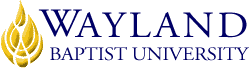 WBUonlineSchool of Christian StudiesUNIVERSITY MISSION STATEMENTWayland Baptist University exists to educate students in an academically challenging, learning-focused and distinctively Christian environment for professional success and service to God and humankind.COURSE NUMBER & NAME: PHIL/THST 5333 World ReligionsTERM & DATES: Fall 1 2021	Aug 9-Oct 2, 2021INSTRUCTOR: Dr. J. M. Givens Jr.Professor of Theological Studies, Director of Online Christian Studies ProgramsCONTACT INFORMATION:Office phone: 806.291.1166 (assistant 806.291.1160)WBU Email: jgivens@wbu.eduMobile phone: 806.292.3957 (prefer to reserve this for emergency situations, which is not defined as last minute work based on student preference . . . plan ahead on assignments)OFFICE HOURS, BUILDING & LOCATION: Flores Bible Building office suiteMon 10:00-11:30; 2:00-3:30; Tues 8:30-11:00; 2:00-3:00; Wed 10:00-11:00; 2:00-3:30; Thurs 8:30-9:30 CST/CDT (phone and instant messaging; email anytime or set up appointment for different time)COURSE MEETING TIME & LOCATION:Asynchronous interaction with specific deadlines managed through BlackboardCATALOG DESCRIPTION: Research in the origin, personalities, historical development, and basic thought of major religions of the world.PREREQUISITE:NoneREQUIRED TEXTBOOK AND RESOURCE MATERIAL: NOTE: There is an Automatic eBook already in the Blackboard classroom – click on the menu link for information.  Should you wish to purchase a print copy remember to opt out by the date listed in Blackboard.INTERNET EQUIPPED COMPUTERMust conform to minimum recommended settings identified by WBUonline Should use compatible browser and have correct settings as recommended by BlackboardMust utilize WBU student email account for official university communicationsWBU BLACKBOARD COURSE MANAGEMENT SOFTWAREAll assignments and other class issues will be available through Blackboard.WBUonline technical support can assist you with log in issues, such as username and password.  Contact to technical support is available on the login page of Blackboard.  Support is 24/7 support by phone and available also by chat or creating a case. WBU MABEE LEARNING RESOURCES CENTERUse the LRC website to search for book (sent via priority mail), articles, online articles and e-books, and other resources.The website also has tutorials for using their services.  Email the Distance Learning Librarian with questions on LRC and assistance identifying/securing resources for papers.OPTIONAL MATERIALSTerry Muck & Frances S. Adeney, Christianity Encountering World Religions: The Practice of Mission in the Twenty-first Century, BakerExplores issues related to Christian witness to other faith traditions.Gerald McDermott, God’s Rivals: Why Has God Allowed Different Religions?  Insights from the Bible and the Early Church, InterVarsityExplores perspectives from the Bible and early Christian theologians on the existence of other faiths and how Christians should approach these faiths in witness and interaction.James W. Laine, Meta-Religion: Religion and Power in World History, University of CaliforniaExplores the interaction of religions and world powers from Alexander the Great and Ashoka through the modern era.COURSE OUTCOMES AND COMPETENCIES:The student will:identify the fundamental beliefs and define the basic vocabulary of the major world religionsdiscuss the significant historical events, persons, and groups related to the origin and development of the major world religionsidentify areas of commonality and difference between Christianity and the other major world religions which might promote an effective witnesscreate a presentation that informs classmates about a religious belief system, an application of a religious concept or practice, or a theological understanding of revelationencounter and interact with adherents of other faith communitiesATTENDANCE REQUIREMENTS:Attendance for online courses is defined fully in the university catalog.Students are expected to participate in all required instructional activities in their courses.Student “attendance” in an online course is defined as active participation in the course as described in the course syllabus (completing weekly assignments).Students aware of necessary absences must inform the professor with as much advance notice as possible in order to make appropriate arrangements. Any student absent 25 percent or more of the online course, i.e., non-participatory during 2 or more weeks of an 8 week term, may receive an F for that course.  Any student who has not actively participated in an online class prior to the census date for any given session is considered a “no-show” and will be administratively withdrawn from the class without record. To be counted as actively participating, it is not sufficient to log in and view the course. The student must be submitting work as described in the course syllabus. A student with excessive non-participation may also have a Predict Report filed with student’s WBU email and appropriate administrative personnel.STATEMENT ON PLAGIARISM & ACADEMIC DISHONESTY:Wayland Baptist University observes a zero tolerance policy regarding academic dishonesty. Per university policy as described in the academic catalog, all cases of academic dishonesty will be reported and second offenses will result in suspension from the university.DISABILITY STATEMENT:In compliance with the Americans with Disabilities Act of 1990 (ADA), it is the policy of Wayland Baptist University that no otherwise qualified person with a disability be excluded from participation in, be denied the benefits of, or be subject to discrimination under any educational program or activity in the university. The Coordinator of Counseling Services serves as the coordinator of students with a disability and should be contacted concerning accommodation requests at (806) 291-3765. Documentation of a disability must accompany any request for accommodations.COURSE REQUIREMENTS and GRADING CRITERIA:Blackboard Scavenger Hunt.  The hunt is designed to help familiarize you with the essential features of Blackboard.  Complete by Wednesday of Week 1 (3rd day of class).  1 point will be deducted each day for late submissions.Weekly Reading Quizzes.  Students will take quizzes over chapters in Brodd text.  Quizzes may be repeated as students’ desire and the highest grade for each quiz will be retained.Weekly Discussion.  Student interaction through class discussion enhances learning and understanding.  Discussion will be over the Brodd text and often another reading.  Discussions will help students understand one or more aspects of the religion more fully.  Initial posts should be substantive, informative, and should enhance the learning experience for the student and colleagues.  Interaction is expected, so subsequent responses to student posts or to instructor inquiries, and questions to others about their posts to gain clarity or deeper understanding will be part of the evaluation.  See weekly grading rubric and the Course Info section of the course in Blackboard for detailed description of expectations.Weekly Investigations. Students will have the opportunity to explore selected aspects of each religion in more detail through additional readings, web content, videos, and other means.  The intent of these explorations is to allow students the opportunity to engage areas of interest as well as to see how the religion is lived out or impacts practitioners.  Interaction with classmates is not expected but reading their posts would be informative.  See weekly grading rubric and the Course Info section of the course in Blackboard for detailed description of expectations.Class Presentation.  Students will create a 10-15 minute presentation about a religion, an application of a religious concept or practice that would benefit Christians, or an understanding of revelation as it relates to the existence of other religions.  Presentations will be based on the two textbooks as assigned by the instructor.  Presentations will be created using presentation software and uploaded to YouTube.  Most presentations will be due at the end of week 3 for classmates’ review on week 4.  A few presentations may be assigned for a different week, depending on the number of graduate students.  See the Course Info section of the course in Blackboard for detailed description of expectations.Reflective Paper.  Students will write a 5-8 page reflective paper.  Students will discuss their personal view, in dialogue with McDermott’s arguments, about revelation and the religions, specifically why “truth” seems to exist at some level within other religious traditions.  You will also address McDermott’s contention that Evangelicals can learn from the religions.  Regardless whether you agree with McDermott’s arguments or not, you will conclude the paper by selecting a religion studied this term and discussing specific beliefs and practices within that religion that could be used as a bridge for effective Christian witness to the good news of Jesus as the Christ.Field Trip.  Students will attend worship services/meetings of other faiths to provide an opportunity to encounter "real-life" adherents of other religions rather than just scholarly statements/analysis of these religions. A 4-6 page report will be submitted for the visit, briefly describing the visit but primarily focused on a comparison of the experience with your own beliefs and how the religion was described in our text.  See the Course Info section of the course in Blackboard for detailed description of expectations.  One field trip is required.  Extra credit will be available to students for additional field trips with accompanying reports. MAKEUPS.  Students should plan early to complete the required trips.  Organizations must be approved by instructor prior to attendance.  Students need to contact instructor immediately if they foresee that they will have difficulties completing this assignment so that the instructor can assist in resolving the issue or in developing an alternative exercise.Examination.  There will be a final exam for the course.  The questions will be over reading assignments, handouts and other material provided by the instructor and classmates, as well as class discussion and independent research.  Further instructions will be posted on Blackboard prior to the exam.MAKEUPS.  Students must secure prior permission to take the exam at a time other than the scheduled testing period.  Because the testing is given over a period of time, late testing will only be allowed in the most unusual of circumstances.  Lack of preparation or planning does not constitute an emergency situation.Extra Credit.  As stated above, additional field trips may be completed (including reports) for extra credit in the course.  In addition, students “on the bubble” between two grades will be evaluated for overall community development during the term.  How frequent/helpful were their interactions on the weekly discussion board?  How much did they participate in non-graded discussions, such as prayer requests or religion in the news?  How much additional effort did they demonstrate on assignments such as the scavenger hunt?  These could help push a student over the edge of a grade break.GRADING CRITERIAUniversity Grading Scale	A	90-100	B	80-89	C	70-79	D	60-69	F	below 60Procedure Used for Computation of Final GradeBlackboard Scavenger Hunt	5%Weekly Reading Quizzes	15%Weekly Discussion	15%Weekly Investigations	10%Class Presentation	15%Reflective Paper	10%Field trip report	10%Examination	20%Grade Appeal Statement: Students shall have protection through orderly procedures against prejudices or capricious academic evaluation. A student who believes that he or she has not been held to realistic academic standards, just evaluation procedures, or appropriate grading, may appeal the final grade given in the course by using the student grade appeal process described in the Academic Catalog. Appeals may not be made for advanced placement examinations or course bypass examinations. Appeals are limited to the final course grade, which may be upheld, raised, or lowered at any stage of the appeal process. Any recommendation to lower a course grade must be submitted through the Vice President of Academic Affairs/Faculty Assembly Grade Appeals Committee for review and approval. The Faculty Assembly Grade Appeals Committee may instruct that the course grade be upheld, raised, or lowered to a more proper evaluation.TENTATIVE SCHEDULEWeek 1	An Invitation to the Study of World Religions – Brodd ch 1Week 2	Hinduism – Brodd ch 4Week 3	Buddhism – Brodd ch 5 (possible grad presentation)Week 4	Grad Presentations: Native American Religions, African Traditional Religions, Jainism, Confucianism, Daoism, Shinto, and Zoroastrianism (possibly others)Week 5	Judaism – Brodd ch 11Week 6	Islam – Brodd ch 13 (possible grad presentation)Week 7	Sikhism – Brodd ch 7Week 8	Field Trip Report, Reflective Paper and Final ExamINSTRUCTOR’S CONFESSIONAL STATEMENTThe following will help you understand the instructor’s view about World Religions.  It is the instructor’s belief that God is triune—Father, Son, and Spirit.  The Son is the Word of God, bearing witness and revealing the Father to the world (John 1:18).  The Spirit enables humans to understand and act upon the revelation of the Word of God (John 16:13).  The Word gives light to every human in the world (John 1:3), though never as clearly as in the life, death, and resurrection of Jesus, God’s final Word (Heb 1:2).  In Jesus, the Word became flesh (John 1:14), and we have beheld the fullness of God (Col 1:19), the exact representation of his being (Heb 1:3).  Without this final revelation in Christ, the Spirit is limited in helping humans hear and understand the witness of the Word of God that comes to every human (Eph 3:5).  With the proclamation of the gospel, however, the Spirit of God is poured out on all flesh in power (Acts 10:45).  Thus, it is central to the Christian life to bear witness to the Word of God, so that all might know him and respond to him (Acts 1:8).  The finite and fallen nature of humans causes them to struggle to rightly understand the witness of Word and Spirit apart from the good news of the reign of King Jesus (Acts 17:27-28).  Yet to one extent or another, they have glimpsed parts of the glory of God.  Whatever is true in other religions is there because of the work of Word and Spirit preparing the way for the coming of the true light (John 1:3).  When Jesus’ good news comes, those who lived by the light step into this fuller light so all may see that it is God who has been at work (John 3:19-21).  Some of the perspectives on truth found in other religious traditions can enhance our own Christian faith, as all of our cultures reflect to one degree or other the image of God and are a means to prepare us to be a people from every tribe & language & people & nation (Rev 5:9).The instructor is also committed to the historic position of Baptists that religious liberty is for all . . . including his students. Let them be heretics, Turks [i.e., Muslims], Jews, or whatsoever, it appertains not to the earthly power to punish them.—	Thomas Helwys, British Baptist and author of The Mistery of Iniquity, the first defense of religious liberty in the English language; quoted in Baptist Theologians by Timothy George and David Dockery (1990, p. 15).The liberty I contend for, is more than toleration.  The very idea of toleration, is despicable; it supposes that some have a pre-eminence above the rest, to grant indulgence; whereas, all should be equally free, Jews, Turks, Pagans and Christians.  Test oaths and established creeds should be avoided as the worst of evils.—	John Leland, Virginia Baptist and advocate for the First Amendment to the U.S. Constitution; quoted in Baptist Ways by Bill Leonard (2003, pp. 130-31).FINAL OBSERVATIONSFew topics are as important as this course for Christian witness in the 21st Century.This will be a great class if you enjoy learning and are willing to participate.  Minor changes may occur to the syllabus before start of term.  Use syllabus in Blackboard.TitleEditor/AuthorPublisherEdYearISBNInvitation to World ReligionsJeffrey Brodd, et al.Oxford4th20219780197543788Can Evangelicals Learn from World ReligionsGerald McDermottInterVarsity20009780830822744BibleAny modern translation recognized by mainstream ChristianityAny modern translation recognized by mainstream ChristianityAny modern translation recognized by mainstream ChristianityAny modern translation recognized by mainstream ChristianityAny modern translation recognized by mainstream Christianity